Homework 2Simple Trouble ShootingAn open device always has zero current and unknown voltage. The voltage present across the open terminals is determined by inspecting the rest of the circuit. On the other hand, a shorted device always has the zero voltage and unknown current. The current flowing through the shorted device is determined by inspecting the rest of the circuit. Analyze the following circuit and simulate it on Multisim: 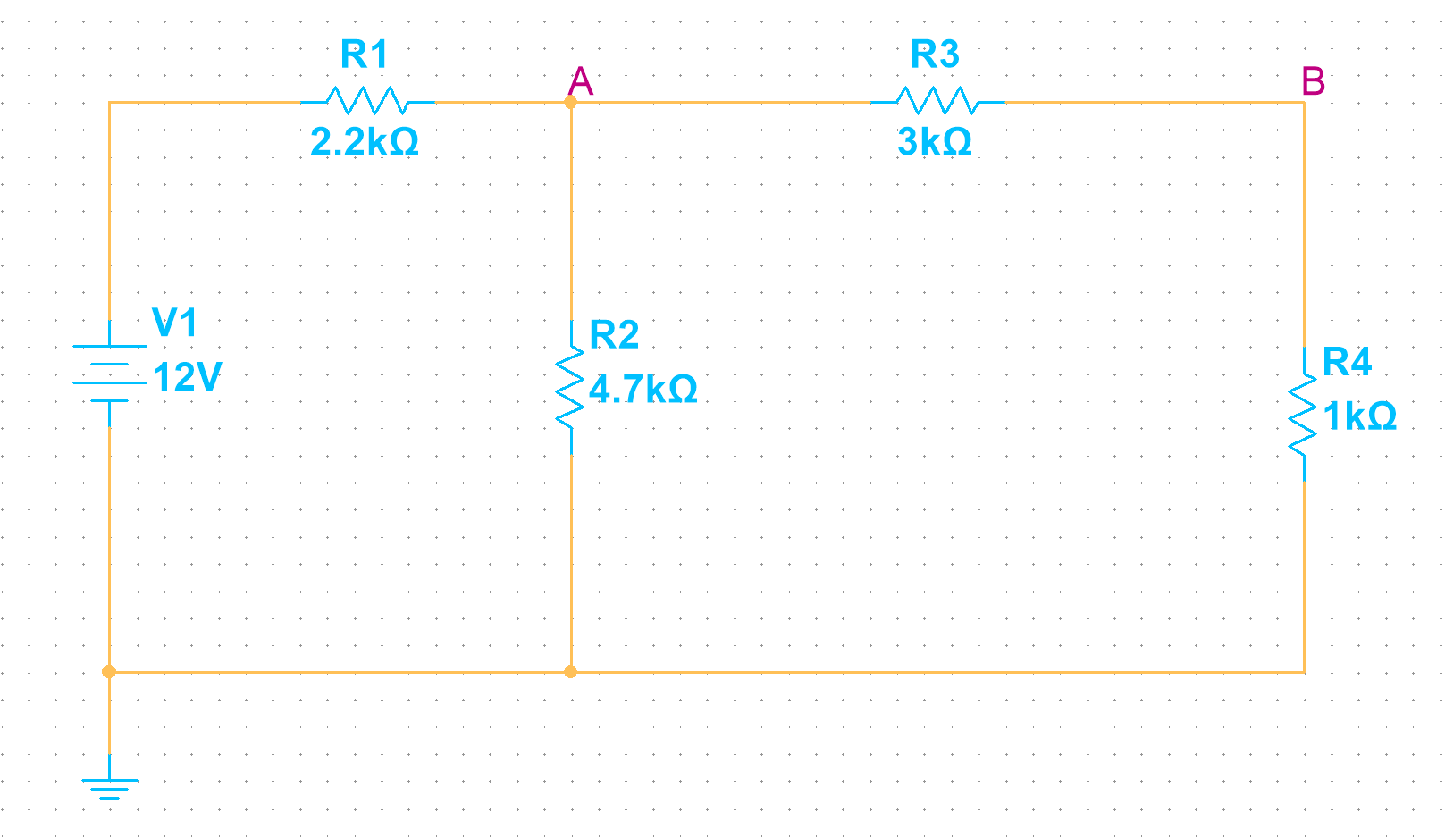 Troubles and voltages (10):Thevenin’s TheoremCalculate  and  of the circuit below. 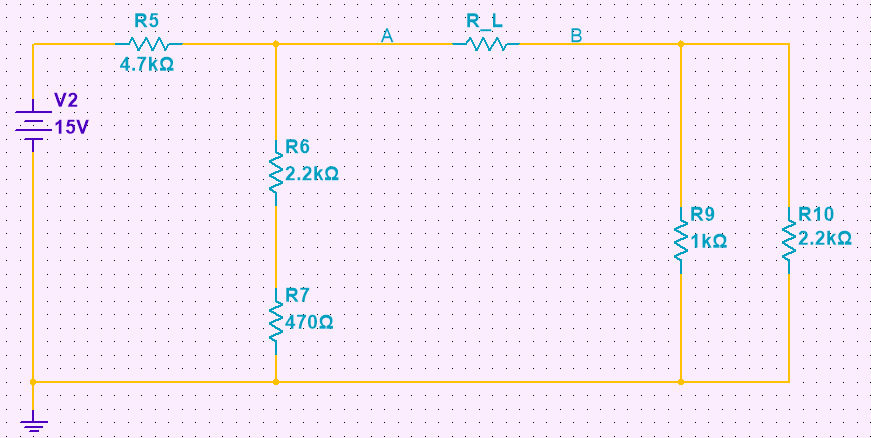 Simulate your Thevenin equivalent circuits with Multisim. Calculate the load voltage  with a 1kΩ and a 4.7kΩ resistor. Impedance Match  is the output impedance of our source  .  is the output voltage of a variable resistor . 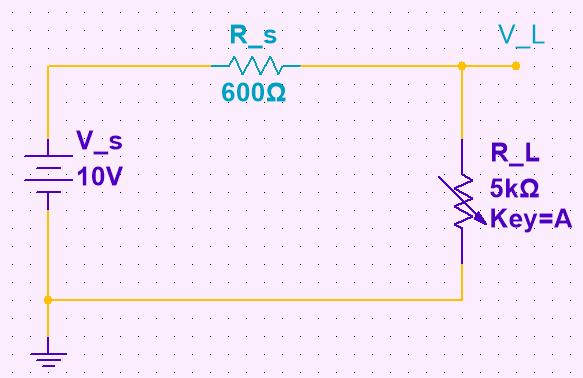 Derive the formula of output power , and prove  happens when .Plot output power  as a function of  ,  varies from 0Ω to 5kΩ with a step size of 100Ω.We learned  as a function of  , and . Normally we know  which is the open source voltage of a voltage source. We could easily measure  and   using a DMM. Write done  as a linear function of .If  is unknown. How can we use a variable resistor  and DMM to measure the output impedance?Calculated(keep 4 significant figures)Calculated(keep 4 significant figures)MeasuredMeasuredCalculated(keep 4 significant figures)Calculated(keep 4 significant figures)MultisimMultisimTroubleVAVBVAVBcircuit OKR1 OpenR2 OpenR3 OpenR4 OpenR1 ShortedR2 ShortedR3 ShortedR4 Shorted